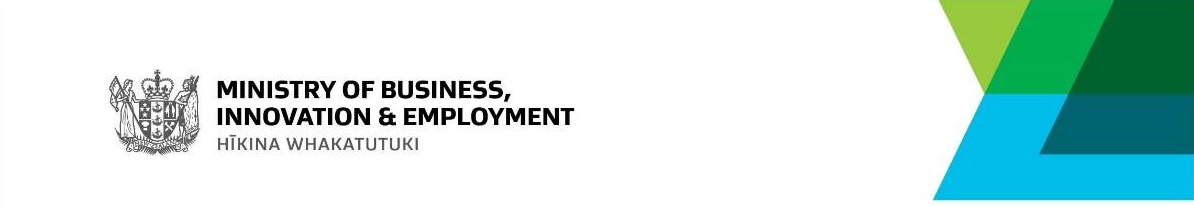 Māori and Public Housing Renewable Energy Fund Larger scale project - Request for Information This application form should be completed by persons submitting a Request for Information for the Māori housing renewable energy large projects stream ($400,000 - $2,000,000). Please read the relevant information on the MBIE website ( https://www.mbie.govt.nz/building-and-energy/energy-and-natural-resources/low-emissions-economy/energy-efficiency-in-new-zealand/maori-and-public-housing-renewable-energy-fund/)  , including the decision-making objectives and criteria for the fund, carefully before answering the questions below. Please print or download this form and once completed, email it to: mhref@mbie.govt.nzClosing Date 30 April 2022.Project nameProject nameMain applicant and contact detailsMain applicant and contact detailsKey partners Who would help you design and deliver this projectIf relevant, please indicate what Māori communities and/or organisations you would partner with on this projectKey partners Who would help you design and deliver this projectIf relevant, please indicate what Māori communities and/or organisations you would partner with on this projectPlease provide an outline of your proposal.Please provide a summary of your proposal in 800 words or less. You can append more details as additional information as an attachment Please provide an outline of your proposal.Please provide a summary of your proposal in 800 words or less. You can append more details as additional information as an attachment How would your project support the objectives of this fund? Objective 1 – reduce energy costs for target households; andObjective 2 – improved health and wellbeing outcomes for target householdsWho would benefit from your proposed project, and how? We are particularly interested in seeing the benefits for people in energy hardship, and for people most vulnerable to hardship (for example, tamariki and elderly people who often suffer the worst health impacts from cold and damp homes). We also would like to understand how your proposal would achieve these benefits – i.e. how would it lower energy costs and enable warmer, healthier homes? How would your project support the objectives of this fund? Objective 1 – reduce energy costs for target households; andObjective 2 – improved health and wellbeing outcomes for target householdsWho would benefit from your proposed project, and how? We are particularly interested in seeing the benefits for people in energy hardship, and for people most vulnerable to hardship (for example, tamariki and elderly people who often suffer the worst health impacts from cold and damp homes). We also would like to understand how your proposal would achieve these benefits – i.e. how would it lower energy costs and enable warmer, healthier homes? Objective 3 – improve knowledge on the costs, benefits and design options for distributed energy solutions at a household levelAre you happy to work with officials to help evaluate the positive outcomes of this funding (for example, measuring changes to power bills and improved health outcomes)?Objective 3 – improve knowledge on the costs, benefits and design options for distributed energy solutions at a household levelAre you happy to work with officials to help evaluate the positive outcomes of this funding (for example, measuring changes to power bills and improved health outcomes)?Objective 4 – provide reliable and secure energy source to target householdsIf you do not have access to reliable energy, how will this project improve your energy supply?Objective 4 – provide reliable and secure energy source to target householdsIf you do not have access to reliable energy, how will this project improve your energy supply?Objective 5 - improve knowledge on the costs, benefits and design options for large-scale deployment of distributed energy solutionsObjective 5 - improve knowledge on the costs, benefits and design options for large-scale deployment of distributed energy solutionsObjective 7 - positive impacts for target Māori households, informed by kaupapa MāoriWe believe we can get the best outcomes through collaboration between officials and project partners. Are you happy to share your knowledge and collaborate with officials to design projects that maximise benefits and help us grow our collective knowledge? Objective 7 - positive impacts for target Māori households, informed by kaupapa MāoriWe believe we can get the best outcomes through collaboration between officials and project partners. Are you happy to share your knowledge and collaborate with officials to design projects that maximise benefits and help us grow our collective knowledge? Will your proposal support any wider community initiatives around housing, energy or wellbeing? If so, which ones? Will your proposal support any wider community initiatives around housing, energy or wellbeing? If so, which ones? What is the estimated cost of your proposal? (if you have undertaken any costings). Please indicate other sources of funding if the project requires co-funding.What is the estimated cost of your proposal? (if you have undertaken any costings). Please indicate other sources of funding if the project requires co-funding. Have you sought support from other government funding sources for this project?             YES/NO Have you sought support from other government funding sources for this project?             YES/NOIf YES – please specify potential funders below$